June 25th, 202011:00 AMZoom Conference CallJoin Zoom Meetinghttps://cabq.zoom.us/j/99625532850?pwd=bFNwMHdIQ3l3TS9sVDU2Vy9rN25TUT09 Meeting ID: 996 2553 2850Password: 937765AGENDAApproval of minutes – Chair  11:17 Called to orderAdditions/deletions to agenda – Chair MOTION to Defer Approval of March 3rd and June 24th Minutes as Amended to next SBRAC meeting: COMMISSIONER SilvaSECOND by COMMISSIONER BacaMOTION PASSED UNANIMOUSLY Discussion of Commission’s Response to Proposed City OrdinancesCommissioners review and discuss letter their letterBill 2025Huge burdenClosure of many businessesMore cost, less revenuesLarge employerEmployee (2 hours a week)Bill 2026Defeated in 2017Paid sick leave should be discussed and evaluated over time, not rushed through during a pandemicCan’t take care of worker cause now they don’t have a jobCarson: Once this hits, it changes everything. When people cashed in their accrual, it would have been like $50,000. I couldn’t do it. I would have been out of business.Tim Nisly makes a point to show that the “devastating” consequences are not universal.Ken Carson: What could we agree on to get this to pass? The only reason I am not on this, my financial statement is horrible. My ratios are totally off. Let me get that fixed. At least get through this year, we need to talk about this. That’s why my view has changed during this time, the pandemic. NOW is not the time. Big measures need to be worked on together.If our city is prevented from recovering, then everybody is affected by this. Construction hasn’t been impacted like retail now, but it’s coming if Albuquerque is still behind!RECAP: Add statement of balloon fiesta, how this affects startups and new businesses, microbusiness relief fund response, if we are all in this together, we should work together. Retention and expansion deterred by regulations, closure best case scenario number from SBO Microbusiness grant, grammatical editsMOTION to Accept Changes Made to the Letter: COMMISSIONER BiggsSECOND by COMMISSIONER BacaMOTION PASSED UNANIMOUSLY AdjournMOTION to Adjourn: COMMISSIONER BiggsSECOND by COMMISSIONER BacaMOTION PASSED UNANIMOUSLY Notice to Persons with DisabilitiesIf you have a disability and require special assistance to participate in this meeting, please contact Monica Mitchell as soon as possible before the meeting date at 505-768-3226. City of AlbuquerqueSmall BusinessRegulatory Advisory CommissionCity of AlbuquerqueSmall BusinessRegulatory Advisory Commission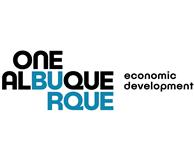 Chair: Myra GhattasVice Chairman: Tim Nisly                   Ex-Officio Member: Synthia R. Jaramillo City Legal: Leigh Brunner                                Staff:  M. Mitchell           D. Sayers           C. Nunez           R. GriegoCommissioners: Paulette Baca                              Matthew Biggs                              Kenneth J. Carson                             Cailyn Kilcup                             Michael M. Silva Jr.
                             Commissioners: Paulette Baca                              Matthew Biggs                              Kenneth J. Carson                             Cailyn Kilcup                             Michael M. Silva Jr.
                             